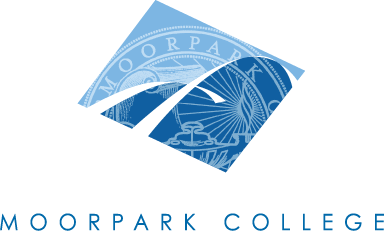 Technical Review Curriculum Sub-CommitteeAGENDAFebruary 13, 20131:00 – 3:00 pm – M-106Courses to be reviewed:Inactivations:Deletions:Adjourned at __________ pmPositionNamePresentCo-ChairMary ReesCo-ChairJane HarmonCurriculum SpecialistGlenela RajpaulInstructional Data SpecialistKim WattersAlan CourterArticulationLetrisha MaiLibrary ResourcesMary LaBargeTR RepsChristine AguileraLydia EtmanJanice FeingoldBeth MegillPresentersPresentersTIMECOURSE IDNOTES1:00MUS M02ATechnical: (Originator: Nathan Bowen)1:15MUS M02ALTechnical: (Originator: Nathan Bowen)1:30MUS M02BOutline Update: (Originator: Nathan Bowen)1:45MUS M02BLTechnical: (Originator: Nathan Bowen)2:00MUS M02COutline Update: (Originator: Nathan Bowen)2:15MUS M02CLTechnical: (Originator: Nathan Bowen)2:30MUS M02DTechnical: (Originator: Nathan Bowen)2:45MUS M02DLTechnical: (Originator: Nathan Bowen)3:00MUS M04HTechnical: GE-C1/F(Originator: James Song)MUS M08Outline Update: (Originator: James Song)MUS M10Technical: (Originator: Vail Keck)MUS M18Substantial: (Originator: James Song)MUS M21Technical: (Originator: James Song)